SKŁAD SAMORZĄDU UCZNIOWSKIEGO                                                     Rok szkolny 2018/2019Przewodnicząca:              Malwina Przybyłowska                               Z - ca przewodniczącej:   Patrycja Okońska                                       Sekretarz:                           Aleksandra Stasia                       Skarbnik :                            Agata Wytlib                             Członkowie:                        Mateusz Wojcieszak i Jakub KrólOpiekun Samorządu Uczniowskiego : p. Ewa Rakowska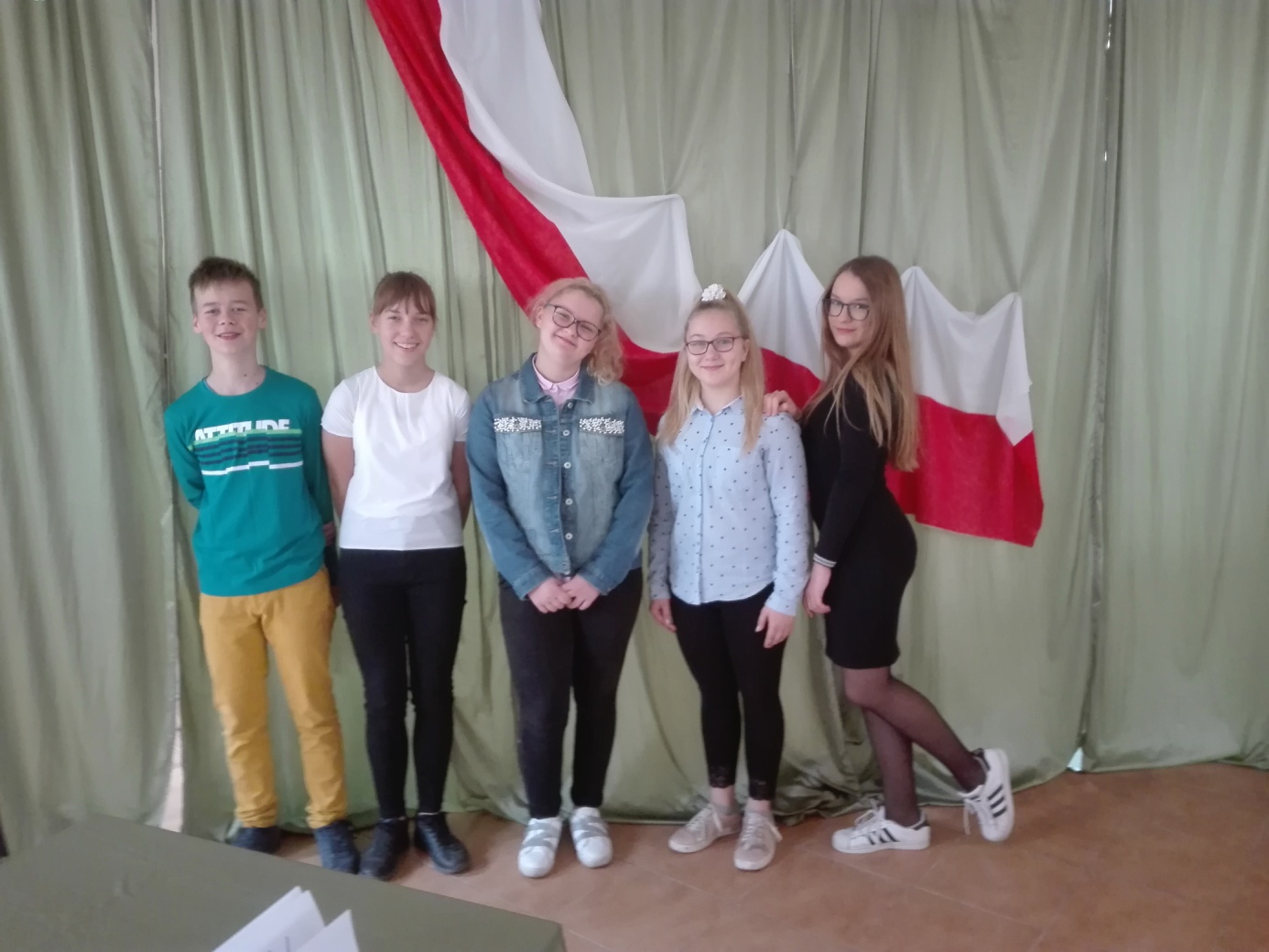 Plan Pracy Samorządu UczniowskiegoRok szkolny 2018/2019W naszej szkole działa Samorząd Uczniowski, który tworzą wszyscy uczniowie.                                     Samorząd Uczniowski realizuje wiele istotnych zadań oraz organizuje ciekawe imprezy szkolne. Chętnie włącza się w akcje charytatywne. Na bieżąco odpowiada na prośby o pomoc. Przeprowadza liczne konkursy, które wzbogacają życie szkoły. Organizuje również dyskoteki szkolne, na których świetnie bawią się nasi uczniowie. Główne cele działalności Samorządu Uczniowskiego:Budowanie wśród uczniów poczucia własnej wartości i przydatności działania na rzecz szkoły;Kształtowanie zdrowego i bezpiecznego stylu życia Inspirowanie do harmonijnego rozwoju;Założenia na rok szkolny 2018/2019Przygotowanie uczniów do świadomego i odpowiedzialnego uczestnictwa w życiu społecznym;Stwarzanie sytuacji dających możliwość wykazania inicjatywy samorządowej w bezinteresownym działaniu na rzecz szkoły i środowiska;Ukazywanie sensu praw i obowiązków, zasad i reguł, nakazów i zakazów obowiązujących w życiu społecznym;Integrowanie wychowawczych działań szkoły i rodziny oraz środowiska lokalnego;Kultywowanie tradycji i obrzędów szkolnych; Prace w ciągu roku szkolnego:organizowanie zebrań samorządu uczniowskiegowspółdziałanie z władzami szkolnymi i wychowawcami klasprowadzenie gazetki ściennej samorządu uczniowskiegoudział w akcjach charytatywnych:  Wspiera akcję na rzecz rodzinnych domów dziecka "Góra grosza" , ,,Pogotowie  Św. Mikołaja" czy WOŚPwspółudział w uroczystościach szkolnych pomoc w dyżurowaniu  na przerwachPomoc przy organizacji uroczystości szkolnych:Światowy Dzień Tabliczki MnożeniaDzień Edukacji Narodowej Obchody Narodowego Święta Niepodległości AndrzejkiSymbole  świąteczne, świąteczny wystrój szkołyDzień Babci i DziadkaWalentynkiAkademia z okazji zakończenia roku szkolnegoDzwonki108 30 - 09 15209 25 - 10 10310 20 - 11 05411 25 - 12 10512 20 - 12 55613 00 - 13 507 1355  - 14 40814 45 - 15 30